SESSION 1 ENGLISHCORNWALLIs a…_________________________________________________________________________________________________________________________________________________________________________________________________________________________________________________________________________________PLACE TO LIVE IN!Session 1 Enquiry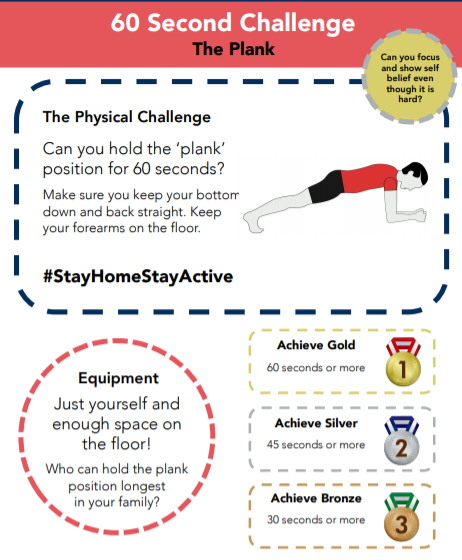 SESSION 4 ENGLISHC o r n w a l lENGLISHMATHSENQUIRYACTIVESESSION1This week you do a range of activities about why you love Cornwall and put all tasks together to show what you have learnt!                                             ACTIVITY: Today you can make a ‘Thin poem’ about Cornwall. (Include everything you have learnt about our county.)Each line is made up of a noun/adjective  – verb+ing which describes Cornwall.LOOK AT THIS EXAMPLEMY TEAMis a…hard-shootingfirm-bootingfast-runningsmooth-glidingglory-ridingdrama-makingrecord-breakingSORT OF TEAM!(SEE BELOW FOR TEMPLATE)This week, you will look at a tutorial each day and then begin to identify what an angle means and how to recognise them in a 2D shape.https://classroom.thenational.academy/lessons/to-identify-and-recognise-angles/activities/2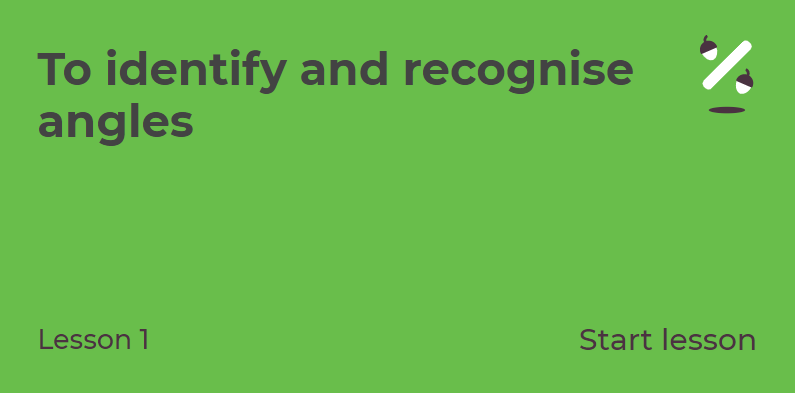 Research and compile a selection of 5 reasons why you love living in Cornwall. Think about our learning over the past few weeks.                              It could include; MiningSmuggling/Wrecking/PiracyTintagel Castle and its links to King ArthurPobel Veans and Giants folktales or the amazing food Cornwall has to offer.ART:If you like the Cornish links to piracy:Draw/make your very own pirate or pirate ship!  https://www.youtube.com/watch?v=mvYF2qEiNMI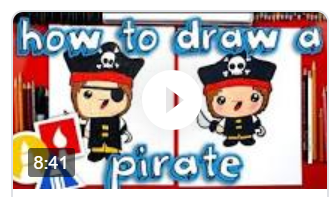 https://www.youtube.com/watch?v=5FZLrWwcCNk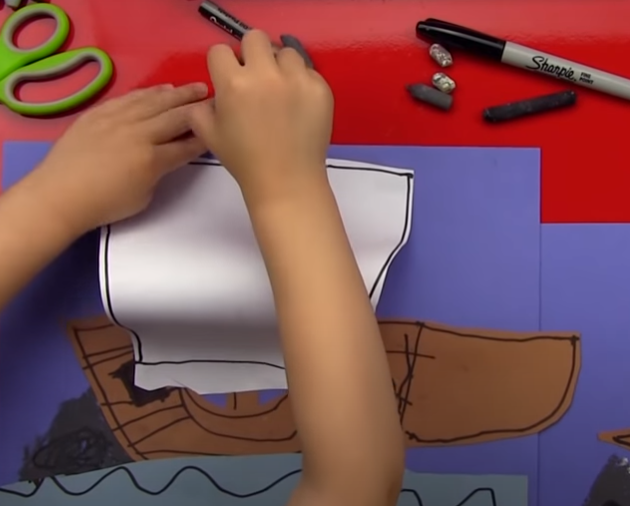 60 SECOND WEEKLY CHALLENGE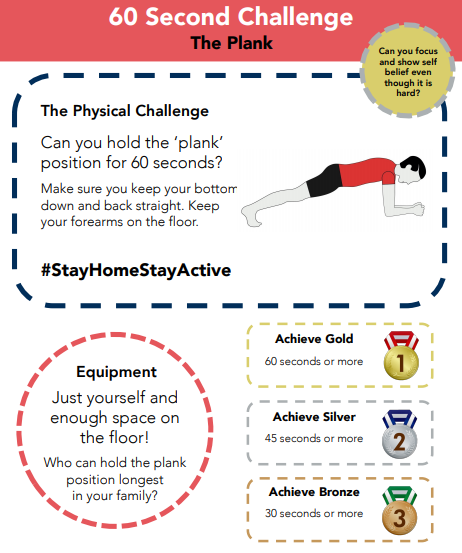 Can you completeTHE PLANKchallenge this week?SESSION2WRITINGTHE BEACH IS A FUN PLACE TO BE BUT CAN ALSO BE DANGEROUS IF YOU DON’T ABIDE BY THE RULES OF SAFETY.ACTIVITY: Create a leaflet for staying safe on your favourite beach.Success criteria:full, punctuated sentencesgive explanations for your rulesinclude sun safety informationinclude beach flag informationinclude pictures/drawings/diagramsmake sure you use sub-headings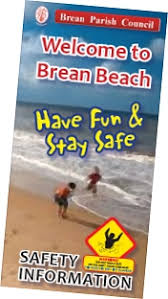 https://classroom.thenational.academy/lessons/to-identify-angles-inside-2-d-shapes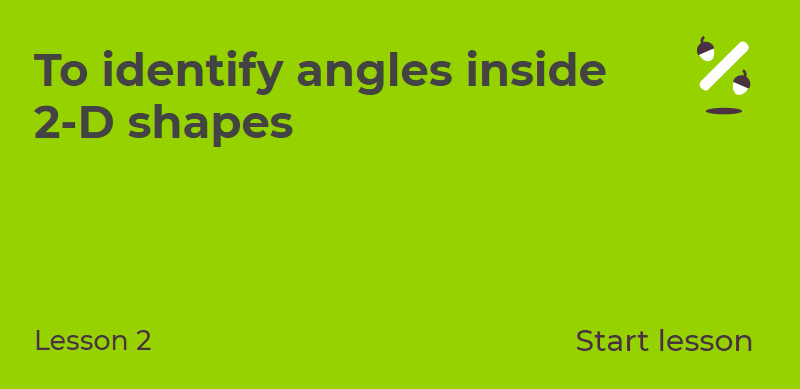 GEOGRAPHY  -If you love to research:Go onto GOOGLE MAPS and locate Cornwall.Find Fistral Beach, Newquay. Drop the yellow man and have a look around. Why would someone visit here?Find Bodmin Moor, drop the Yellow Man and investigate. Why would you visit there?Find Land’s End, drop the Yellow Man and investigate. Why would you visit there?OrRetell your favourite Pobel Vean/Giant folktale.Will it be a Knocker, Joan The Wad or Cormoran The Giant?Don’t forget to draw your creature. Choose 1 activity:Super MoversiMoversPLUS:Let’s Dance!    https://www.youtube.com/playlist?list=PLJnn5H8Y_tYE3LdXoJIG_azMC2l5TjCONSESSION   3MAKE AN ACROSTIC POEM FOR CORNWALL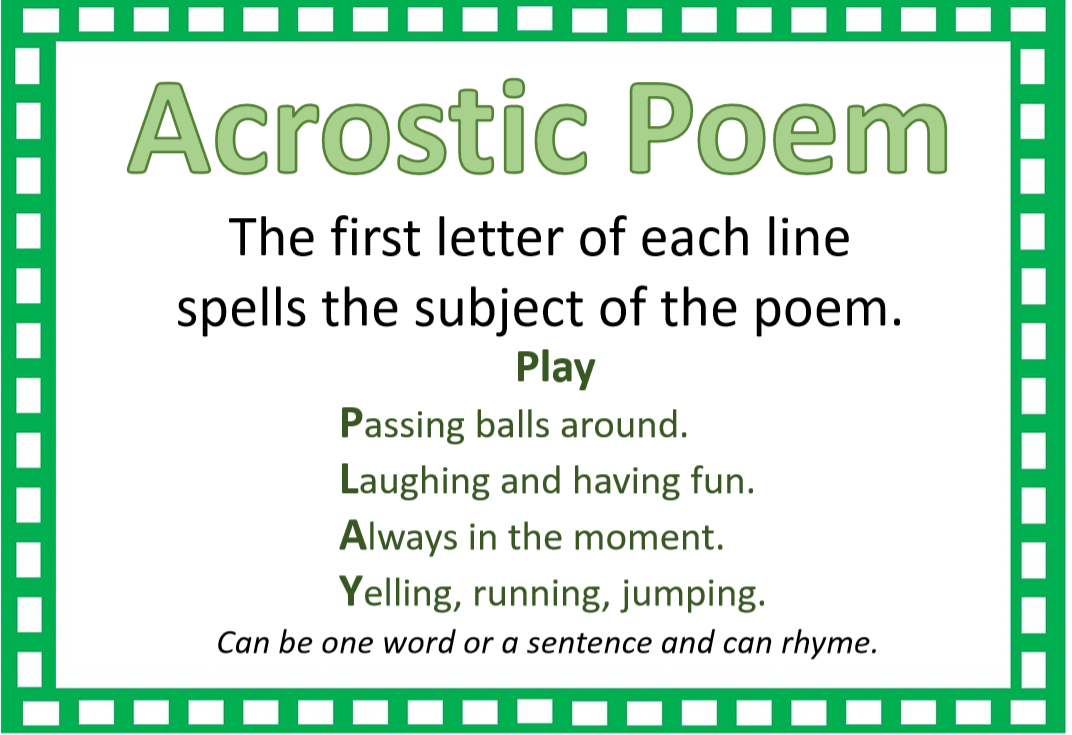 https://classroom.thenational.academy/lessons/to-recognise-right-angles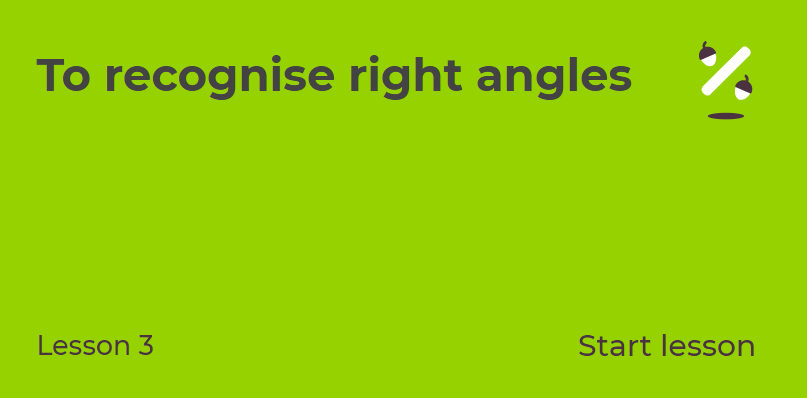 ART: -If you enjoy the Cornish food:Draw your favourite ‘foldable’             ice-cream combo!https://www.youtube.com/watch?v=vzaUdSnUWS4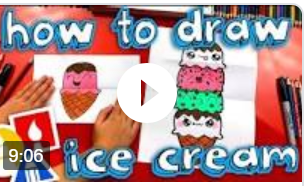 ORWrite a recipe for your favourite Cornish treat. Make sure you bake it and add photographs to your work!Try some activities from #ThisIsPEhttps://www.youtube.com/playlist?list=PLYGRaluWWTojV3An2WEgsQ4qGFy_91jDL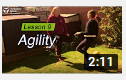 You can choose from lots of different skills. How fast are you at Fast Feet?SESSION   4Use the template attached with the word Cornwall on it.Now create a picture from the letters to show what you have learnt about Cornwall over this half term.IDEAS:C – make into a pastyo – the face of a Pobel Veanr – Arrrr make ‘piraty’n – can be a sandcastlew – make into Camelota – favourite ice-creaml – make into a Tin minel – Excalibur!https://classroom.thenational.academy/lessons/to-recognise-obtuse-and-acute-angles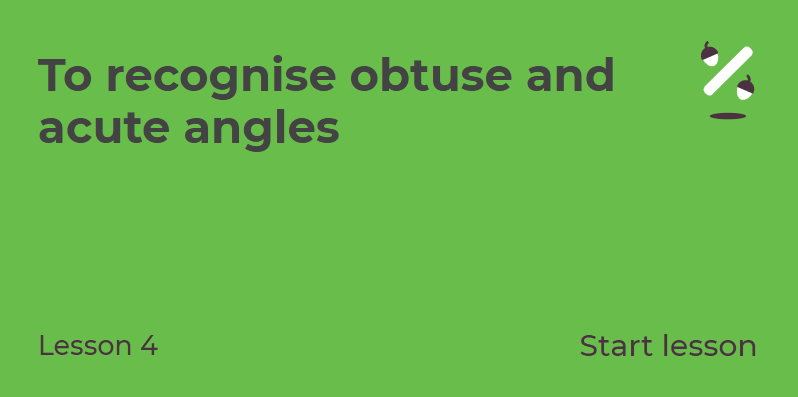 DT: If you are proud of our beaches: Design a personalised beach towel and surf board(ATTACHED TO BLOG)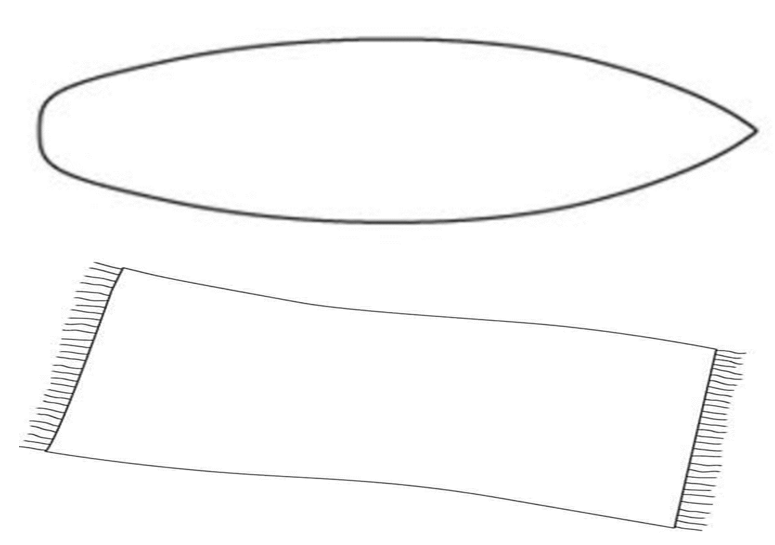 Choose 1 activity:Joe Wicks (The Body Coach TV)  WorkoutiMovers PLUS:Go Noodle – GoNoodle for Families  https://family.gonoodle.com/channels/zumba-kids   SESSION   5Take a piece of A4 paper and make 10-15 strips from it.Write a sentence on each strip with something that you have learnt from this enquiry. It could be to do with King Arthur, mining, Pobel Veans/Giants, pirates or smugglers!Label an envelope with     ‘Things I Know About Cornwall!”                            and put in your information. APPLY YOUR UNDERSTANDINGFirst, use the signs <  >  = to compare the angles (sheet attached to blog)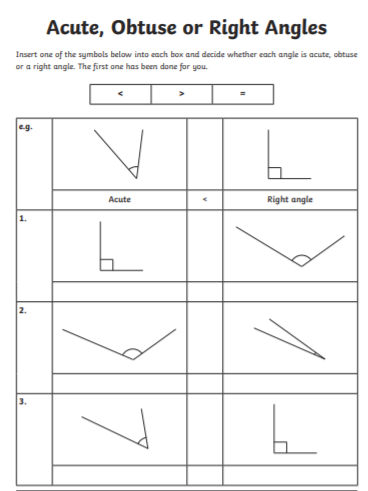 Then,PLAY TOPMARKSCHOOSE AN ACTIVITY FOR YOU TO PRACTISE YOUR NEW UNDERSTANDING OF ANGLES.https://www.topmarks.co.uk/Search.aspx?q=anglesSCIENCE/DT: 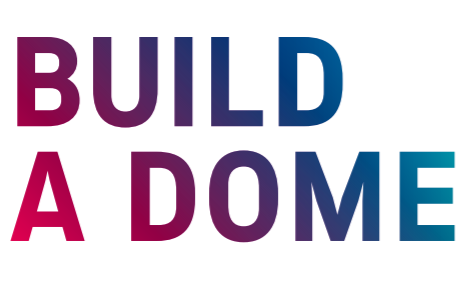 If you love the Eden Project:The Eden Project is a construction of Geodesic domes constructed to withstand considerable weight and stress. Take a look at this clip: https://www.youtube.com/watch?v=f8unx8-pZxgMake a Geodesic structure https://babbledabbledo.com/stem-kids-straw-geodesic-dome/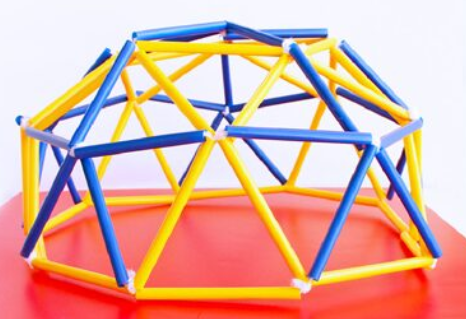 You can use:Spaghetti and marshmallows                 straws and pipe cleaners/tape/BlutacChoose 1 activity:Joe Wicks (The Body Coach TV) WorkoutiMoversPLUS:https://www.youthsporttrust.org/pe-home-learning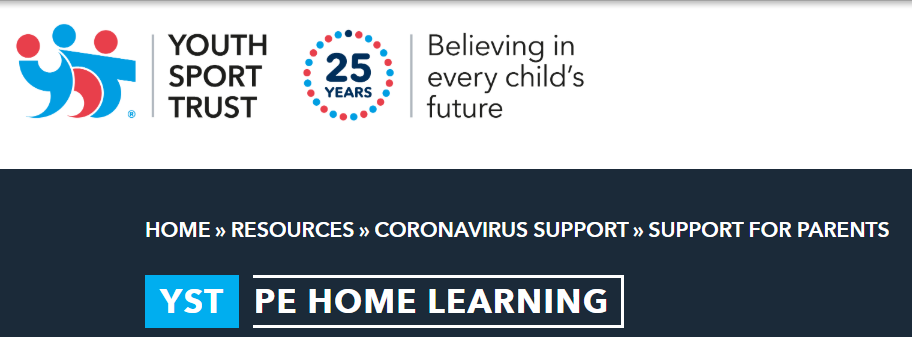 CHOOSE AN ACTIVITY AND DOWNLOAD A CHALLENGE CARD!